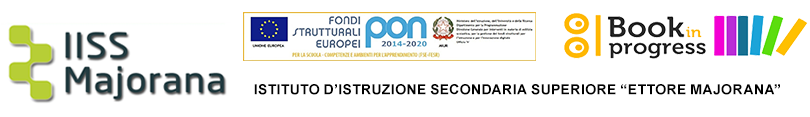 Programma Operativo Nazionale (PON E POC) “Per la scuola, competenze e ambienti per l’apprendimento” 2014-2020 finanziato con FSE E FDR Asse I – Istruzione – Obiettivi Specifici 10.1, 10.2 e 10.3 – Azioni 10.1.1, 10.2.2 e 10.3.1Programma Operativo Nazionale (PON E POC) “Per la scuola, competenze e ambienti per l’apprendimento” 2014-2020 finanziato con FSE E FDR Asse I – Istruzione – Obiettivi Specifici 10.1, 10.2 e 10.3 – Azioni 10.1.1, 10.2.2 e 10.3.1PROGETTO – 10.1.1A MODULI: La scuola per la PolisA scuola di teatroAllegato A                 OGGETTO: SELEZIONE PER FORMATORE ESPERTO                                                         E TUTORScheda di candidaturaIl/Lasottoscritt_________________________________________________________________ nat__ a _________________________ il ___________________________ C.F.________________________________residente a _____________________________via ________________________________tel. (fisso e cell.) __________________________ email ____________________________in servizio presso _________________________________________________________ (codice meccanografico_________________________) in qualità di ________________DICHIARA sotto la personale responsabilità di: • essere in possesso della cittadinanza italiana o di uno degli Stati membri dell’Unione europea; • godere dei diritti civili e politici; • non aver riportato condanne penali e non essere destinatario di provvedimenti che riguardano l’applicazione di misure di prevenzione, di decisioni civili e di provvedimenti amministrativi iscritti nel casellario giudiziale; • essere a conoscenza di non essere sottoposto a procedimenti penali; • essere in possesso dei requisiti essenziali previsti dall’Avviso; • aver preso visione dell’Avviso e di approvarne senza riserva ogni contenuto• di essere/non essere pubblico dipendente. Preso atto della funzione d svolgere;DICHIARALA PROPRIA DISPONIBITA’ A SVOLGERE L’INCARICO DI (indicare il ruolo di interesse)  FORMATORE ESPERTO PER IL MODULO ________________(indicare il modulo di interesse                   TUTOR PER IL MODULO ________________(indicare il modulo di interesseIl sottoscritto/ a.........................................autorizza al trattamento dei dati personali per fini istituzionali in conformità al Regolamento europeo sulla privacy. Il sottoscritto / a ....................................... autorizza la scuola alla pubblicazione digitale dei materiali e documenti forniti durante il percorso formativo al fine della condivisione degli stessi tra i corsisti.                                                                                                                                                                                                                                      FIRMA Luogo e data ...........................................................